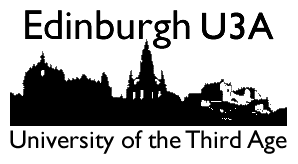 VENUE ASSESSMENT CHECKLIST Location Description of U3A ActivityRisk Assessment Prepared By Date ISSUESYesNo N/AComment 1Is the access suitable for the group attending?2Is wheelchair access adequate?3Is the area free from obstructions and trip hazards? 4Is there a lift? Is it big enough?  What happens in the event of a fire?5Is there adequate means of escape in an emergency? How do people with limited mobility escape?6Are there appropriate direction signs to assist escape?  7Is there a fire alarm – is it regularly tested? Do you know what it sounds like?  8Is there emergency lighting?9Is there a designated assembly point – do you know where it is?10Is there an emergency procedure for the building – can you have a copy?11Is the seating laid out for the U3A?Is it a U3A responsibility to lay it out?12Is food being provided / prepared Is the kitchen adequate and clean?Are there safe cleaning materials available?Are kettle leads in good condition, free from wear and fraying, plug securely attached/?13Are toilet facilities adequate, and accessible?14Has any electrical equipment been safety checked? Is equipment being brought to the venue?Has it been safety checked? 15Is there a first aid box / defibrillator? Or should EU3A bring a first aid box?Any Comments/Other Issues Any Comments/Other Issues Any Comments/Other Issues Any Comments/Other Issues Any Comments/Other Issues Any Comments/Other Issues 